				                    	 Form JBC(1)-2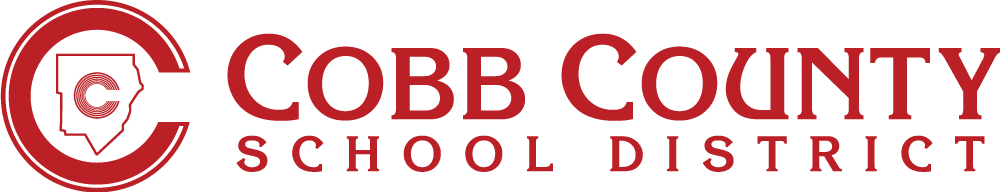 Spanish SCHOOL OF ORIGIN REQUEST FORMFORMULARIO DE SOLICITUD DE INFORMACIÓN SOBRE LA ESCUELA DE ORIGEN Este formulario debe ser completado por la escuela de cada niño o grupo de hermanos sin hogar que buscan inscribirse en la escuela de origen.  El administrador de la escuela o el Coordinador del Programa Sin Hogar,  tomará la mejor determinación para la colocación en la escuela.  Si tiene preguntas, comuníquese con la oficina del Programa de Educación para Personas Sin Hogar al 678-503-0173.                                                                                                                                      POR FAVOR ESCRIBA CON LETRA  IMPRENTASi no tiene, escriba el número de teléfono de alguien con el cual nos podamos comunicar y su relación con los estudiantesFactores que se utilizarán para determinar lo más conveniente para el estudiante:Edad del (de los) estudiante(s) ________________________________  Grado(s) ____________________Cómo la distancia afectara el desempeño académico del estudiante: ____________________________________ ¿Hay problemas conocidos de seguridad personal?	 Sí		 No ¿Hay necesidad de instrucción especial? (Educación Especial o servicios relacionados)  	 Sí		 No¿Cuanto tiempo cree que va a permanecer en la dirección mencionada? ______________________________________________________________¿Hay otros asuntos que deban ser considerados para determinar la selección de la escuela?   	 Si		 No**********************************************School Use Only***********************************************Fax completed form to HEP Office at 678-594-8563Best Interest Determination:   					                                                                                                              Request approved to remain in School of Origin. Is transportation needed? 	_________			              Request denied. Student attends local school.  Local school administrator must complete Form [JBC(1)-4].  Signature of Administrator or Homeless Liaison: 							 Date: 			Fecha (Mes/día/año): Escuela de Origen: Fecha de Inscripción:Nombre del (los) estudiante (s):Fecha(s) de nacimiento:Nombre del padre/tutor ( LETRA IMPRENTA):Situación actual de vivienda:  Agencia:  Agencia: Vivienda compartida (compartiendo vivienda debido a pérdida de la casa, dificultades Vivienda compartida (compartiendo vivienda debido a pérdida de la casa, dificultades Vivienda compartida (compartiendo vivienda debido a pérdida de la casa, dificultades Vivienda compartida (compartiendo vivienda debido a pérdida de la casa, dificultades Vivienda compartida (compartiendo vivienda debido a pérdida de la casa, dificultades Vivienda compartida (compartiendo vivienda debido a pérdida de la casa, dificultades  económicas, o razones similares):  económicas, o razones similares):  económicas, o razones similares):  económicas, o razones similares):  económicas, o razones similares):  Hotel/Motel:  Hotel/Motel:  Hotel/Motel:  Sin techo: (Carro, parque, etc.)  Sin techo: (Carro, parque, etc.)  Sin techo: (Carro, parque, etc.)  Sin techo: (Carro, parque, etc.)  Otro:Dirección actual:Número(s) de teléfono:Distancia aproximada en millas a la escuela de origen:Si su respuesta es sí, explique:Si su respuesta es sí, explique:Tiempo que queda del año escolar:Si su respuesta es afirmativa, explique: